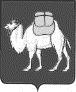 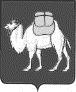 ТЕРРИТОРИАЛЬНАЯ ИЗБИРАТЕЛЬНАЯ КОМИССИЯ СОСНОВСКОГО РАЙОНА Р Е Ш Е Н И Е    18 августа 2020 года                                                                          № 143/717 с. ДолгодеревенскоеВ связи с принятием постановления Центральной избирательной комиссии Российской Федерации от 24 июля 2020 года № 260/1916-7 «О Порядке досрочного голосования избирателей, участников референдума с применением дополнительных форм организации голосования при проведении выборов, референдумов в единый день голосования 13 сентября 2020 года», территориальная избирательная комиссия Сосновского района РЕШАЕТ:1.  Внести в Календарный план мероприятий по подготовке и проведению выборов Собрания депутатов Сосновского муниципального района шестого созыва, следующие изменения:1) в строке 9 слова «12 сентября 2020 года (не позднее 18-00 по местному времени)» заменить словами «12 сентября 2020 года незамедлительно после завершения досрочного голосования в соответствии с Порядком досрочного голосования избирателей, участников референдума с применением дополнительных форм организации голосования при проведении выборов, референдумов в единый день голосования 13 сентября 2020 года, утвержденным постановлением ЦИК России от 24 июля 2020 года № 260/1916-7»;2) в строке 71 слова «с 9 по 12 сентября 2020 года» заменить словами «с 9 по 10 сентября 2020 года»3) дополнить строкой 731 следующего содержания:«».2. Разместить настоящее решение на официальном сайте территориальной избирательной комиссии Сосновского района в информационно-телекоммуникационной сети «Интернет».Председатель комиссии                                                                Т.Б. КорниенкоСекретарь комиссии                                                                            И.М. ЩастливаяО внесении изменений в постановление избирательной комиссии Челябинской области от 19 июня 2020 года № 121/567 «Об утверждении календарного плана мероприятий по подготовке и проведению выборов Собрания депутатов Сосновского муниципального района шестого созыва»731Проведение досрочного голосования в соответствии с Порядком досрочного голосования избирателей, участников референдума с применением дополнительных форм организации голосования при проведении выборов, референдумов в единый день голосования 13 сентября 2020 года, утвержденным постановлением ЦИК России от 24 июля 2020 года № 260/1916-7с 8 до 20 часов11 и 12 сентября 2020 годаУчастковые избирательные комиссии